BHARAT COKING COAL LIMITED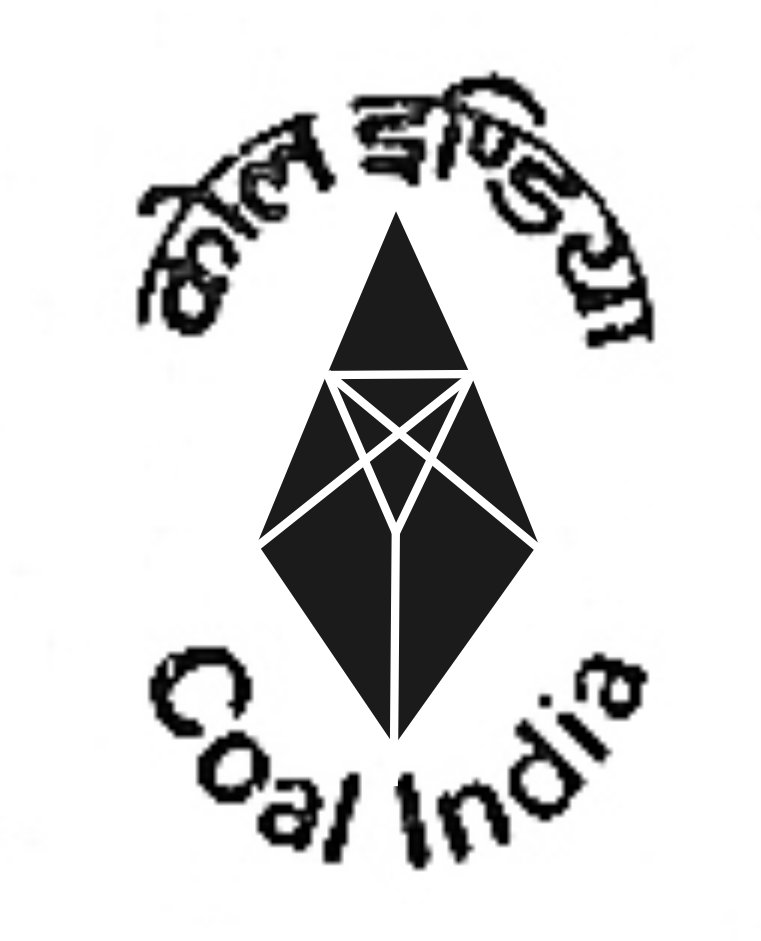 (A Subsidiary of Coal India Limited)OFFICE OF THE GENERAL MANAGERLodna Area, P.O.-Khasjeenagora,                                  DIST.-DHANBAD – 828115           Camp Office, Qtr No. 36,C-2, Sector VII,                      Koyla Nagar, DhanbadRef.No.- BCCL/LA/E&M/F-19/11-12/81			                    Date  22.03.2012SHORT  TENDER NOTICEhttp: \\www.bccl.gov.inSealed Tenders are invited from the experienced, reliable and financially sound repairer / contractor for following jobs:TERMS & CONDITIONSTender Paper / Bill of Quantity (BOQ) including Terms & Conditions of Work should be available from the office of the undersigned on any working day on production of Money Receipt for cost of tender paper (non- refundable) during the period from 02/04/2012 to 04/04/2012 at 1.00 P.M.Cost of Tender Document shall be payable either in cash deposited to the Area Finance Manager, Lodna Area, BCCL OR Demand Draft of any Nationalized Bank in favour of “BHARAT COKING COAL LIMITED” payable at DHANBAD.Earnest Money at the rate 1% of the Estimated cost to be deposited from 02/04/2012 to 04/04/2012 at 1.00 P.M. in cash with Finance Deptt. Lodna Area, BCCL. OR Bank Draft drawn in favor of “BHARAT COKING COAL LIMITED” payable at DHANBAD. And Money Receipt in original to be enclosed along with the Tender Paper. Tender will be liable for rejection without deposition of earnest money.Earnest Money deposited by the contractor will not carry any interest and will be refunded to the unsuccessful Tenderer and for successful Tenderer this earnest money will be converted to Security Money which will be 5% of the total amount and the same will be refunded without any interest after successful completion of Guarantee Period.      5.  The intending Tenderer must have in its name as prime contractor experience of having successfully completed similar works during last 07 (seven) years ending last day of month previous to one in which bid applications are invited (i.e. eligibility period ) should be either of the following:Contd-P/2Page-2Three similar completed works each costing not less than the amount equal to 40% of the estimated cost. ORTwo similar completed works each costing not less than the amount equal to 50% of the estimated cost.  OR         One similar completed works each costing not less than the amount equal to 80% of           the estimated cost. [ Note: Similar type of job means mechanical fabrication work  ] 6.   No Conditional Tender will be accepted.7.   Tenderers should submit copy of their PAN Number.8.   Tenderers should submit copy of their VAT / TIN Number. 9.   LAST DATE OF RECEIPT & OPENING OF TENDER: The sealed offer will be received in the office of the undersigned up to 3.00 P.M. of 06/04/2012 and will be opened on the same dated 06/04/2012 at 4.00 P.M. by the Tender Committee, in presence of tenderers or their authorized representative.10. GUARANTEE: 06 (Six) Months from the date of commissioning on Load.11. VALIDITY: Rate offered should be valid for 180 Days from the opening of Tender.12. PENALTY : If the job is not executed within Stipulated Period as mentioned above Penalty @ 1% will be imposed for delay per week to a maximum of 10% of the awarded value.13. TAXES: Necessary taxes & Duties will be levied as per rule.14. Bank Details: to be submitted in Performa supplied with tender documents.GENERAL : Payment to the workers engaged by the firm will be their responsibility as per prevailing minimum wages Act. The firm should abide all Safety Rules, Mines Rules applicable to the Mines as per Mine Act. This includes training or their workman under Vocational Training Rules and providing Safety appliances to workers. Liability of payment in respect of any accident to any workman employed by the firm under the contract will be solely on their account and any expense incurred by the BCCL in dealing with such matter will be recovered from the Bill of the firm.	All safety gadgets like safety belt, helmet, leather apron, goggles, and leather hand gloves are to be provided by the contractor to the workman engaged by them. The firm will also arrange for supervision of work.Tenderers may contact the undersigned during office hours, if required for any further clarification, before submission of their offer / tender.Competent Authority reserves the right to reject any or all the tenders in part or in full without assigning any reason what-so-ever.                                                                                 Chief Manager(E&M)/Nodal Officer         CC to:                                                                          Camp Office, Koyla Nagar                                  1.   Notice Board Area Office, Lodna Area,’2.   A.M.(E&M) , All Area BCCL. Area 1 to 9,11,12 & Block – II Area, P.B.Area with a request to display in the Notice Board.3.  G.M (Mining), Lodna Area, Dy. C.E.(E&M) & Sr. F.O. Lodna Area 4.  Cashier, Lodna Area, Office Copy  & Tender file. 5. Manager (System), EDP Deptt. Lodna Area, for uploading in BCCL Web site.BHARAT COKING COAL LIMITED(A Subsidiary of Coal India Limited)OFFICE OF THE GENERAL MANAGERLodna Area, P.O.-Khasjeenagora,                                      DIST.-DHANBAD – 828115               Camp Office, Qtr No. 36,C-2, Sector VII,                      Koyla Nagar, DhanbadTENDER DOCUMENTSTender Notice No.	: BCCL/LA/E&M/F-19/11-12/81           Dated-22/03/2012Name and Place of Work.	: Dismantling of Pantoon for changing of 50 Nos empty M.S. drums and commissioning of 50 Nos plastic drums for making Pantoon at NT-ST OCP. Time of Submission of Tender.		: 06.04.2012 up to 3.00 PM.Date & Time of Opening of Tender.	: 06.04.2012    4.00 PMName & Address of Tenderer to whom issued.	:Date of issue.	:Cost of Tender Documents :  50.00DD / Cash receipt No. & date. : Signature of the Officer				Seal & Signature of the partyIssuing tender paper.    BHARAT COKING COAL LIMITED(A Subsidiary of Coal India Limited)OFFICE OF THE GENERAL MANAGERLodna Area, P.O.-Khasjeenagora,                DIST.-DHANBAD – 828115           Camp Office, Qtr No. 36,C-2, Sector VII,                                                    Koyla Nagar, Dhanbad			                    TENDER DOCUMENTS     (Bill of Quantity)Tender Notice No. : BCCL/LA/E&M/F-19/11-12/81           Dated- 22/03/20121. Name of Tenderer2. Address of Tenderer3  Ownership status of tenderer4  Amt of Earnest money deposit5. Date of Opening of Tender(as per NIT) 6. Name of persons/official (with designation)DETAILS OF JOBSSL.No.        PARTICULARS                                   QTY        RATE          AMT1. Dismantling of Pantoon for changing of 50 Nos empty M.S. drums and commissioning of 50 Nos plastic drums for making Pantoon at NT-ST OCP.                                                                                 L.S.Taxes=  TOTAL  Rupees                                                             Seal and signature of PartyWork DetailsTender Paper Cost (   )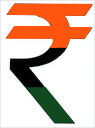 Estimated Amount (   )Earnest Money (   )Completion TimeDismantling of Pantoon for changing of 50 Nos empty M.S. drums and commissioning of 50 Nos plastic drums for making Pantoon at NT-ST OCP.50.0023,445.00234.0010 Days